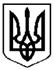 УкраїнаХЕРСОНСЬКА ОБЛАСТЬГЕНІЧЕСЬКИЙ РАЙОНЩАСЛИВЦЕВСЬКА СІЛЬСЬКА РАДАВИКОНАВЧИЙ КОМІТЕТВІДДІЛ МІСТОБУДУВАННЯ ТА АРХІТЕКТУРИвул. Миру, 26, с. Щасливцеве, 75580, тел.  (05534)  58-5-07 р/р 31420000700128  МФО 852010  ГУДКУ у Херсонській області код 04400647 e-mail: shchaslyvtseverada@gmail.comНАКАЗ13 вересня 2019 року								№ 40Про присвоєння адреси земельній ділянці та об’єктам нерухомого майна в с. Генічеська ГіркаНа виконання Тимчасового Порядку реалізації експериментального проекту з присвоєння адрес об’єктам будівництва та об’єктам нерухомого майна затвердженого Постановою Кабінету Міністрів України №376 від 27.03.2019 р. "Деякі питання дерегуляції господарської діяльності", керуючись статтею 40 Закону України «Про місцеве самоврядування в Україні», положенням про відділ містобудування та архітектури виконавчого комітету Щасливцевської сільської ради та за результатами розгляду заяви громадянина (…) від 29.07.2019 р. «Про присвоєння адреси земельній ділянці та об’єктам нерухомого майна по вул. Азовській в с. Генічеська Гірка», та надані документиНАКАЗУЮ:1. Земельній ділянці з кадастровим номером 6522186500:22:011:0208, площею 0,0550 га., код цільового призначення 02.01 (для будівництва та обслуговування житлового будинку, господарських будівель і споруд) яка належить громадянину (…) (паспорт (…) №(…) виданого Київським РВ ПМУУМВС України в Полтавській області 05.12.2003 р., ідентифікаційний номер – (…)) на підставі Договору купівлі-продажу земельної ділянки від 05.12.2016 р., зареєстрованого в реєстрі за №3319, реєстраційний номер об’єкта нерухомого майна (…), присвоїти адресу - вул. Азовська, (…) в селі Генічеська Гірка Генічеського району Херсонської області.2. Житловому будинку який знаходиться на земельній ділянці з кадастровим номером 6522186500:22:011:0208 та належить громадянину (…)  (паспорт (…) №(…) виданого Київським РВ ПМУУМВС України в Полтавській області 05.12.2003 р., ідентифікаційний номер – (…)) на підставі декларації про готовність об’єкта до експлуатації серія ХС №(…) виданої 27.12.2017 року Управлінням ДАБІ у Херсонській області присвоїти адресу - вул. Азовська, (…) в селі Генічеська Гірка Генічеського району Херсонської області.3. Контроль за виконанням наказу залишаю за собою.В.о. начальника відділу містобудування та архітектури виконавчого комітетуЩасливцевської сільської ради					М. В. Борідко